ПОСТАНАВЛЕНИЕ                                                                          КАРАР№ 15                                                                                                  08 мая  2019 года                                                            О мерах по подготовке производственных                                                           объектов и населенных пунктов сельского                                                          поселения к весенне-летнему                                                           пожароопасному     периоду 2019 года.                                                         В целях усиления пожарной безопасности в весенне – летний пожароопасный период населенных пунктов, объектов экономики и укрепления материально-технической базы добровольной пожарной охраны  поселения, в соответствии с Федеральным законом  от 21 декабря 1994 года №69-ФЗ «О пожарной безопасности»,                                         ПОСТАНОВЛЯЮ:1. Утвердить прилагаемый план мероприятий по профилактике пожаров и подготовке объектов  и жилых домов частного сектора к весенне-летнему пожароопасному периоду 2019 года согласно приложению.2. Рекомендовать руководителю ООО «Абди», лесничему Абдинского лесничества в срок до 15 мая 2019 года:-  организовать вблизи населенных пунктов устройство запруд, подъездов к ним и к естественным водоисточникам;- провести очистку территорий производственных объектов, объектов соцкультбыта от скопившегося мусора;- проверить сеть  водоснабжения, состояние пожарных гидрантов, водоемов, запруд, приспособить водозаборные башни для забора воды;- привести в готовность прицепные и переносные  мотопомпы, все резервные емкости и технику, приспособленную для пожаротушения;- лесничеству провести опахивание вокруг лесных массивов и лесопосадок;- в сухую и жаркую погоду в населенных пунктах усилить контроль за дежурством «ночного дозора».3.Контроль за исполнением настоящего постановления оставляю за собой.Руководитель Исполнительногокомитета Абдинскогосельского поселения                                                                                                                                  Тюлячинского муниципальногорайона                                                                                        Н.М.Домолазов                                                                                                                       Приложение                                                                                                               к постановлению  Абдинского                                                                                                             сельского исполнительного                                                                                                              комитета Тюлячинского                                                                                                               муниципального района РТ                                                                                                                       №15 от  08.05.2019  г.ПЛАНмероприятий по профилактике пожаров и подготовкепроизводственных объектов экономики и населенных пунктов сельского поселения к весенне - летнему пожароопасному периоду 2019 года      РЕСПУБЛИКА ТАТАРСТАНИСПОЛНИТЕЛЬНЫЙ КОМИТЕТАБДИНСКОГО СЕЛЬСКОГОПОСЕЛЕНИЯ ТЮЛЯЧИНСКОГОМУНИЦИПАЛЬНОГО РАЙОНА   Школьная ул., д.1, с.Абди, 422084тел. (факс): (84360) 5-54-16,E-mail: Abd.Tul@tatar.ru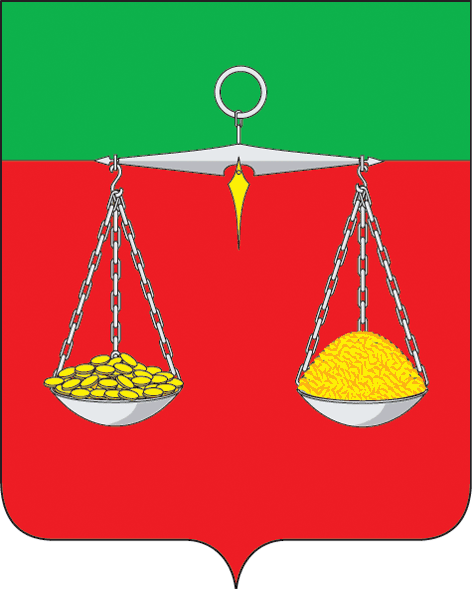 ТАТАРСТАН РЕСПУБЛИКАСЫТЕЛӘЧЕМУНИЦИПАЛЬ РАЙОНЫӘБДЕ АВЫЛҖИРЛЕГЕНЕҢБАШКАРМА  КОМИТЕТЫМәктәп ур., 1 нчы йорт, Әбде авылы, 422084тел. (факс): (84360) 5-54-16, E-mail: Abd.Tul@tatar.ruОКПО 93053638  ОГРН 1061675010187  ИНН/КПП 1619004394/161901001ОКПО 93053638  ОГРН 1061675010187  ИНН/КПП 1619004394/161901001ОКПО 93053638  ОГРН 1061675010187  ИНН/КПП 1619004394/161901001№ п/пНаименование мероприятийсрок проведенияОтветственные лица1Провести совещание с руководителями учреждений и организаций сельского поселения.до 05.04.2019г.Глава СП2Провести сходы по вопросам противопожарного состояния домов частного сектора.до 30.04.2019г.Глава СП3Усилить контроль за противопожарным состоянием зданий культуры, средней школы.апрель –август 2019г.зав.клубами, директор средней школы, глава СП4Обеспечить контроль за осуществлением противопожарных мероприятий  в полосах отвода автомобильных дорог, линий электропередач, связи.постоянноГлава СП5 Разработать мероприятия, исключающие возможность распространения огня при лесных пожарах на объекты и населенные пункты(устройство защитных противопожарных полос, удаление сухой растительности и т.д.)апрель – август 2019г.Глава СП, лесничий6Исключить возможность бесконтрольного сжигания сухой  травы на сопредельных с лесным фондом территориях, оврагах, населенных пунктах.апрель – август 2019г.Глава СП, лесничий7Организовать разъяснительную работу среди населения по вопросам соблюдения правил пожарной безопасности  в лесах, а также обеспечить регулярное информирование населения о складывающейся пожароопасной обстановке и его действиях при угрозе и возникновении чрезвычайных ситуаций, связанных с лесными пожарами;апрель – август 2019г.Глава СП, лесничий8Организовать работу по оборудованию водонапорных башен приспособлениями для забора воды, искусственных и естественных водоемов подъездами, устройству запруд, а также ремонту уже имеющихся пожарных гидрантов и водоемов. апрель – май 2019г.Глава СП